ENPRAG, s.r.o.	Nabídka číslo 202403893Vystavil:	Aleš Kovaříkales@kovovynabytek.cz, 734 132 115DODAVATELENPRAG, s.r.o.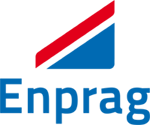 K Holyni 833/42 Praha 5, 154 00IČ: 62743741DIČ: CZ62743741Telefon: 734 132 115E-mail: ales@kovovynabytek.czNabídka číslo: 202403893Datum zápisu: 20.06.2024Datum platnosti: 04.07.2024Forma úhrady: Bankovním příkazemDODAVATELENPRAG, s.r.o.K Holyni 833/42 Praha 5, 154 00IČ: 62743741DIČ: CZ62743741Telefon: 734 132 115E-mail: ales@kovovynabytek.czNabídka číslo: 202403893Datum zápisu: 20.06.2024Datum platnosti: 04.07.2024Forma úhrady: Bankovním příkazemDODAVATELENPRAG, s.r.o.K Holyni 833/42 Praha 5, 154 00IČ: 62743741DIČ: CZ62743741Telefon: 734 132 115E-mail: ales@kovovynabytek.czNabídka číslo: 202403893Datum zápisu: 20.06.2024Datum platnosti: 04.07.2024Forma úhrady: Bankovním příkazemDODAVATELENPRAG, s.r.o.K Holyni 833/42 Praha 5, 154 00IČ: 62743741DIČ: CZ62743741Telefon: 734 132 115E-mail: ales@kovovynabytek.czNabídka číslo: 202403893Datum zápisu: 20.06.2024Datum platnosti: 04.07.2024Forma úhrady: Bankovním příkazemDODAVATELENPRAG, s.r.o.K Holyni 833/42 Praha 5, 154 00IČ: 62743741DIČ: CZ62743741Telefon: 734 132 115E-mail: ales@kovovynabytek.czNabídka číslo: 202403893Datum zápisu: 20.06.2024Datum platnosti: 04.07.2024Forma úhrady: Bankovním příkazemODBĚRATELIČ: 41324641DIČ: CZ41324641Střední odborná škola energetická a stavební, Obchodní akademie a Střední zdravotnická škola, Chomutov, příspěvková organizaceNa Průhoně, 4800Chomutov 43003Ústecký kraj Česká RepublikaJméno a příjmeni: Ing. Lubomír VránaTelefon: 723 817 420E-mail: lubomir.vrana@esoz.czODBĚRATELIČ: 41324641DIČ: CZ41324641Střední odborná škola energetická a stavební, Obchodní akademie a Střední zdravotnická škola, Chomutov, příspěvková organizaceNa Průhoně, 4800Chomutov 43003Ústecký kraj Česká RepublikaJméno a příjmeni: Ing. Lubomír VránaTelefon: 723 817 420E-mail: lubomir.vrana@esoz.czODBĚRATELIČ: 41324641DIČ: CZ41324641Střední odborná škola energetická a stavební, Obchodní akademie a Střední zdravotnická škola, Chomutov, příspěvková organizaceNa Průhoně, 4800Chomutov 43003Ústecký kraj Česká RepublikaJméno a příjmeni: Ing. Lubomír VránaTelefon: 723 817 420E-mail: lubomir.vrana@esoz.czODBĚRATELIČ: 41324641DIČ: CZ41324641Střední odborná škola energetická a stavební, Obchodní akademie a Střední zdravotnická škola, Chomutov, příspěvková organizaceNa Průhoně, 4800Chomutov 43003Ústecký kraj Česká RepublikaJméno a příjmeni: Ing. Lubomír VránaTelefon: 723 817 420E-mail: lubomir.vrana@esoz.czOznačeníMnožstvíJedn. cenaJedn. cenaCena [Kč] bez DPHDPH %DPH [Kč]DPH [Kč]Celkem [Kč] vč. DPHŠatní skříň kovová Sum 320 W šířka 600 mmv. 1800 x š. 600 x h. 500 mm, 35 kgVyberte barvu korpusu: světle šedá RAL 7035Vyberte barvu dveří: světle modrá RAL 5012Vyberte zamykání: uzávěr pro visací zámek80 ks2 617,002 617,00209 360,00	21	43 965,60	253 325,60	21	43 965,60	253 325,60	21	43 965,60	253 325,60	21	43 965,60	253 325,60Doprava celé dodávky - Chomutov	1Doprava celé dodávky - Chomutov	1Doprava celé dodávky - Chomutov	17 500,007 500,00	217 500,00	211 575,009 075,009 075,00Součet položekSoučet položekSoučet položek216 860,00216 860,0045 540,60262 400,60262 400,60Celková cena vč. DPHCelková cena vč. DPHCelková cena vč. DPH262 401 Kč262 401 Kč